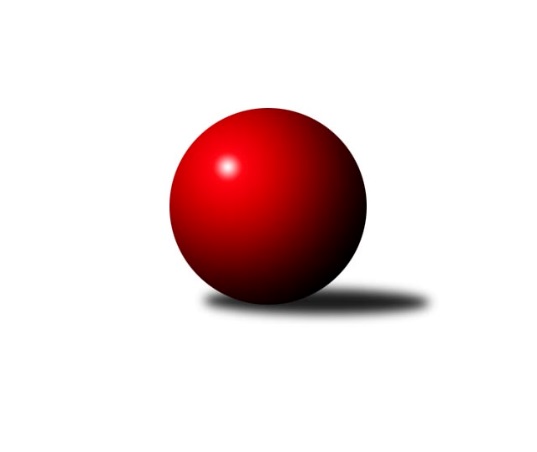 Č.20Ročník 2012/2013	6.4.2013Nejlepšího výkonu v tomto kole: 3406 dosáhlo družstvo: SKK Náchod B3.KLM B 2012/2013Výsledky 20. kolaSouhrnný přehled výsledků:TJ Červený Kostelec 	- TJ Lokomotiva Ústí nad Labem 	3:5	3192:3234	13.0:11.0	6.4.SKK Jičín B	- TJ Start Rychnov nad Kněžnou 	4.5:3.5	3110:3103	12.0:12.0	6.4.Spartak Rokytnice nad Jizerou 	- TJ Dynamo Liberec 	7:1	3216:3055	14.0:10.0	6.4.TJ Neratovice 	- KK Akuma Kosmonosy 	2:6	3118:3264	10.0:14.0	6.4.KK Hvězda Trnovany B	- SK PLASTON Šluknov  	6:2	3139:3031	14.0:10.0	6.4.SKK Náchod B	- TJ Lokomotiva Trutnov 	8:0	3406:3173	17.0:7.0	6.4.Tabulka družstev:	1.	TJ Červený Kostelec	20	14	1	5	93.5 : 66.5 	256.5 : 223.5 	 3198	29	2.	SKK Jičín B	20	14	0	6	97.0 : 63.0 	260.5 : 219.5 	 3168	28	3.	KK Akuma Kosmonosy	20	12	2	6	93.5 : 66.5 	265.0 : 215.0 	 3244	26	4.	TJ Start Rychnov nad Kněžnou	20	13	0	7	92.5 : 67.5 	238.5 : 241.5 	 3167	26	5.	TJ Lokomotiva Ústí nad Labem	20	12	1	7	86.5 : 73.5 	249.5 : 230.5 	 3173	25	6.	TJ Dynamo Liberec	20	11	2	7	90.5 : 69.5 	249.0 : 231.0 	 3217	24	7.	Spartak Rokytnice nad Jizerou	20	9	1	10	76.0 : 84.0 	227.0 : 253.0 	 3174	19	8.	SKK Náchod B	20	8	0	12	74.0 : 86.0 	234.5 : 245.5 	 3191	16	9.	TJ Neratovice	20	6	1	13	64.0 : 96.0 	227.0 : 253.0 	 3138	13	10.	SK PLASTON Šluknov 	20	5	2	13	68.0 : 92.0 	235.0 : 245.0 	 3158	12	11.	TJ Lokomotiva Trutnov	20	3	5	12	63.0 : 97.0 	225.0 : 255.0 	 3161	11	12.	KK Hvězda Trnovany B	20	5	1	14	61.5 : 98.5 	212.5 : 267.5 	 3131	11Podrobné výsledky kola:	 TJ Červený Kostelec 	3192	3:5	3234	TJ Lokomotiva Ústí nad Labem 	Aleš Nedomlel	158 	 119 	 141 	137	555 	 3:1 	 544 	 149	136 	 130	129	Radek Jalovecký	Štěpán Schuster *1	137 	 117 	 134 	132	520 	 1:3 	 568 	 128	156 	 146	138	Ladislav Šourek	Lukáš Janko	120 	 143 	 137 	120	520 	 1:3 	 559 	 135	138 	 142	144	Jiří Šípek	Ondřej Mrkos	130 	 123 	 146 	130	529 	 2:2 	 542 	 156	122 	 124	140	Josef Holub	Jan Adamů	133 	 120 	 150 	125	528 	 3:1 	 499 	 115	133 	 131	120	Josef Rohlena	Martin Mýl	130 	 153 	 118 	139	540 	 3:1 	 522 	 127	137 	 143	115	Miroslav Wedlichrozhodčí: střídání: *1 od 24. hodu Pavel NovákNejlepší výkon utkání: 568 - Ladislav Šourek	 SKK Jičín B	3110	4.5:3.5	3103	TJ Start Rychnov nad Kněžnou 	Jan Bína	139 	 108 	 138 	135	520 	 1:3 	 522 	 154	120 	 111	137	Jakub Seniura	Vladimír Pavlata	140 	 120 	 132 	110	502 	 2:2 	 502 	 132	121 	 128	121	Radek Jung	Agaton Plaňanský st. *1	119 	 123 	 140 	137	519 	 2:2 	 497 	 126	129 	 110	132	Vojtěch Šípek *2	Pavel Louda	126 	 116 	 127 	138	507 	 2:2 	 527 	 116	130 	 153	128	Miroslav Hanzlík	Jaroslav Kříž	108 	 132 	 134 	138	512 	 2:2 	 524 	 115	129 	 151	129	Dalibor Ksandr	Vladimír Řehák	134 	 133 	 144 	139	550 	 3:1 	 531 	 150	115 	 135	131	Martin Čihákrozhodčí: střídání: *1 od 61. hodu Pavel Kříž, *2 od 94. hodu Martin HolakovskýNejlepší výkon utkání: 550 - Vladimír Řehák	 Spartak Rokytnice nad Jizerou 	3216	7:1	3055	TJ Dynamo Liberec 	Petr Mařas	134 	 114 	 138 	133	519 	 3:1 	 518 	 128	126 	 137	127	Vojtěch Pecina	Petr Janouch	117 	 141 	 137 	146	541 	 2:2 	 517 	 141	120 	 109	147	Zdeňek Pecina st.	Zdeněk ml. Novotný st.	117 	 127 	 128 	139	511 	 1:3 	 504 	 124	132 	 134	114	Dušan Jína	Pavel Tryzna	128 	 134 	 162 	156	580 	 4:0 	 501 	 119	126 	 114	142	Roman Žežulka	Slavomír ml. Trepera	134 	 142 	 128 	126	530 	 2:2 	 494 	 121	96 	 143	134	Ladislav ml. Wajsar ml.	Jiří ml. Drábek	131 	 116 	 161 	127	535 	 2:2 	 521 	 117	139 	 132	133	Josef Zejda ml.rozhodčí: Nejlepší výkon utkání: 580 - Pavel Tryzna	 TJ Neratovice 	3118	2:6	3264	KK Akuma Kosmonosy 	Jan Kvapil	126 	 139 	 115 	115	495 	 1:3 	 566 	 161	135 	 136	134	Tomáš Bajtalon	Miroslav Burock	124 	 124 	 135 	135	518 	 3:1 	 523 	 138	123 	 132	130	Radek Tajč	Petr Božka	136 	 135 	 151 	120	542 	 3:1 	 507 	 112	132 	 129	134	Jaroslav Doškář	Petr Vacek	146 	 114 	 120 	139	519 	 0:4 	 596 	 150	146 	 147	153	Petr Novák	Luděk Uher	124 	 111 	 141 	127	503 	 2:2 	 512 	 133	125 	 134	120	Věroslav Řípa	Dušan Plocek	132 	 132 	 144 	133	541 	 1:3 	 560 	 122	143 	 149	146	Luboš Benešrozhodčí: Nejlepší výkon utkání: 596 - Petr Novák	 KK Hvězda Trnovany B	3139	6:2	3031	SK PLASTON Šluknov  	Jan Bergerhof	138 	 138 	 128 	145	549 	 4:0 	 507 	 122	124 	 121	140	Jan Sklenář	Radek Kandl	150 	 117 	 124 	136	527 	 3:1 	 468 	 116	124 	 116	112	Antonín Kotrla	Bohumil Navrátil	124 	 127 	 141 	125	517 	 2:2 	 517 	 139	130 	 127	121	Jan Koldan	Petr Fabian	115 	 140 	 146 	157	558 	 3:1 	 480 	 123	129 	 122	106	Radek Marušák	Martin Bergerhof	125 	 133 	 142 	120	520 	 2:2 	 520 	 135	118 	 137	130	Petr Vajnar	Petr Kubita *1	98 	 119 	 116 	135	468 	 0:4 	 539 	 140	122 	 139	138	Josef Rubanickýrozhodčí: střídání: *1 od 31. hodu Ondřej KoblihNejlepší výkon utkání: 558 - Petr Fabian	 SKK Náchod B	3406	8:0	3173	TJ Lokomotiva Trutnov 	Milan Gajdoš	146 	 152 	 144 	134	576 	 2:2 	 564 	 141	154 	 125	144	Karel Hofmann	Aleš Tichý	130 	 156 	 140 	154	580 	 3.5:0.5 	 515 	 130	131 	 133	121	Michal Vlček	Jan Horn	156 	 142 	 144 	149	591 	 3.5:0.5 	 537 	 134	142 	 133	128	Karel Kratochvíl	Miloš Hofman	140 	 120 	 135 	153	548 	 3:1 	 497 	 123	134 	 117	123	Jiří Červinka	Miloš Voleský	136 	 125 	 146 	134	541 	 3:1 	 503 	 120	140 	 114	129	Radek Frinta	Tomáš Majer	159 	 132 	 134 	145	570 	 2:2 	 557 	 141	150 	 135	131	Tomáš Ryšavýrozhodčí: Nejlepší výkon utkání: 591 - Jan HornPořadí jednotlivců:	jméno hráče	družstvo	celkem	plné	dorážka	chyby	poměr kuž.	Maximum	1.	Luboš Beneš 	KK Akuma Kosmonosy 	558.96	365.7	193.2	1.7	7/7	(606)	2.	Věroslav Řípa 	KK Akuma Kosmonosy 	551.48	359.9	191.5	3.0	7/7	(593)	3.	Jan Horn 	SKK Náchod B	550.19	365.2	185.0	1.8	7/7	(599)	4.	Tomáš Ryšavý 	TJ Lokomotiva Trutnov 	549.79	366.4	183.4	2.6	8/8	(628)	5.	Josef Rubanický 	SK PLASTON Šluknov  	549.43	365.5	184.0	3.0	8/8	(581)	6.	Pavel Louda 	SKK Jičín B	547.02	362.6	184.4	3.2	7/7	(621)	7.	Jan Kvapil 	TJ Neratovice 	546.56	355.3	191.2	2.9	7/8	(561)	8.	Martin Vrbata 	TJ Lokomotiva Ústí nad Labem 	545.99	360.6	185.4	3.3	7/7	(600)	9.	Martin Mýl 	TJ Červený Kostelec 	543.89	362.9	181.0	3.4	6/8	(582)	10.	Dalibor Ksandr 	TJ Start Rychnov nad Kněžnou 	543.28	360.1	183.2	2.6	8/8	(604)	11.	Aleš Tichý 	SKK Náchod B	542.86	364.3	178.5	3.7	7/7	(590)	12.	Zdeňek Pecina  st.	TJ Dynamo Liberec 	542.41	364.2	178.2	4.5	8/8	(614)	13.	Martin Čihák 	TJ Start Rychnov nad Kněžnou 	541.99	361.1	180.9	2.9	7/8	(619)	14.	Vojtěch Pecina 	TJ Dynamo Liberec 	541.64	363.9	177.7	2.8	8/8	(590)	15.	Petr Vajnar 	SK PLASTON Šluknov  	540.20	356.4	183.8	3.0	8/8	(588)	16.	Martin Bergerhof 	KK Hvězda Trnovany B	539.90	357.1	182.8	4.2	6/8	(585)	17.	Jan Adamů 	TJ Červený Kostelec 	539.82	361.7	178.1	4.5	7/8	(582)	18.	Josef Holub 	TJ Lokomotiva Ústí nad Labem 	539.71	359.4	180.3	3.1	7/7	(586)	19.	Radek Jalovecký 	TJ Lokomotiva Ústí nad Labem 	538.88	357.7	181.2	4.8	5/7	(576)	20.	Radek Tajč 	KK Akuma Kosmonosy 	538.65	357.3	181.4	3.8	6/7	(553)	21.	Pavel Novák 	TJ Červený Kostelec 	538.58	361.3	177.2	3.6	6/8	(574)	22.	Aleš Nedomlel 	TJ Červený Kostelec 	537.91	364.9	173.0	4.1	8/8	(593)	23.	Bohumil Navrátil 	KK Hvězda Trnovany B	537.26	353.7	183.6	3.4	7/8	(575)	24.	Slavomír ml. Trepera 	Spartak Rokytnice nad Jizerou 	537.25	356.5	180.7	3.4	8/8	(573)	25.	Tomáš Bajtalon 	KK Akuma Kosmonosy 	536.47	358.1	178.4	4.1	6/7	(566)	26.	Zdeněk ml. Novotný  st.	Spartak Rokytnice nad Jizerou 	536.22	354.4	181.8	3.5	8/8	(600)	27.	Pavel Říha 	KK Akuma Kosmonosy 	535.87	352.8	183.1	2.7	5/7	(590)	28.	Dušan Plocek 	TJ Neratovice 	535.75	357.3	178.5	3.3	8/8	(597)	29.	Jaroslav Jeníček 	TJ Lokomotiva Trutnov 	535.53	357.9	177.6	5.2	6/8	(578)	30.	Josef Zejda  ml.	TJ Dynamo Liberec 	535.33	358.8	176.6	3.4	8/8	(596)	31.	Petr Novák 	KK Akuma Kosmonosy 	534.04	355.4	178.6	3.9	7/7	(596)	32.	Radek Jung 	TJ Start Rychnov nad Kněžnou 	533.21	357.3	175.9	4.3	8/8	(601)	33.	Pavel Kříž 	SKK Jičín B	533.06	352.6	180.5	2.2	5/7	(557)	34.	Petr Janouch 	Spartak Rokytnice nad Jizerou 	531.52	364.8	166.7	7.7	7/8	(609)	35.	Jaroslav Kříž 	SKK Jičín B	530.16	356.8	173.3	5.5	6/7	(583)	36.	Karel Kratochvíl 	TJ Lokomotiva Trutnov 	530.08	361.4	168.7	4.1	8/8	(569)	37.	Roman Žežulka 	TJ Dynamo Liberec 	529.24	356.1	173.2	3.6	8/8	(586)	38.	Ondřej Mrkos 	TJ Červený Kostelec 	529.07	362.3	166.8	5.0	8/8	(589)	39.	Petr Božka 	TJ Neratovice 	528.94	359.7	169.2	3.8	6/8	(577)	40.	Petr Fabian 	KK Hvězda Trnovany B	528.83	354.1	174.7	5.9	6/8	(563)	41.	Ladislav Šourek 	TJ Lokomotiva Ústí nad Labem 	528.44	360.6	167.8	7.2	5/7	(568)	42.	Vladimír Řehák 	SKK Jičín B	528.38	347.9	180.5	3.4	7/7	(572)	43.	Dušan Jína 	TJ Dynamo Liberec 	528.14	362.8	165.4	4.3	7/8	(589)	44.	Jaroslav Doškář 	KK Akuma Kosmonosy 	528.09	356.5	171.6	4.1	7/7	(557)	45.	Tomáš Majer 	SKK Náchod B	527.61	356.7	170.9	5.7	7/7	(573)	46.	Miroslav Hanzlík 	TJ Start Rychnov nad Kněžnou 	527.52	350.2	177.4	4.9	8/8	(593)	47.	Luděk Uher 	TJ Neratovice 	526.94	349.2	177.8	3.2	7/8	(572)	48.	Petr Kubita 	KK Hvězda Trnovany B	526.73	354.8	171.9	4.6	6/8	(565)	49.	Jiří Šípek 	TJ Lokomotiva Ústí nad Labem 	526.13	360.3	165.8	5.6	7/7	(571)	50.	Miloš Voleský 	SKK Náchod B	525.31	359.8	165.5	6.0	7/7	(575)	51.	Jan Bergerhof 	KK Hvězda Trnovany B	525.13	352.4	172.7	5.3	7/8	(563)	52.	Martin st. Zahálka  st.	TJ Lokomotiva Ústí nad Labem 	524.29	348.7	175.6	4.0	6/7	(591)	53.	Vojtěch Šípek 	TJ Start Rychnov nad Kněžnou 	524.19	354.1	170.0	5.0	7/8	(636)	54.	Petr Mařas 	Spartak Rokytnice nad Jizerou 	524.09	350.5	173.6	3.4	8/8	(572)	55.	Radek Kandl 	KK Hvězda Trnovany B	523.77	348.1	175.7	5.2	6/8	(556)	56.	Vladimír Pavlata 	SKK Jičín B	523.56	358.9	164.7	6.5	7/7	(567)	57.	Tomáš Adamů 	SKK Náchod B	522.47	352.2	170.3	4.3	6/7	(558)	58.	Miroslav Kužel 	TJ Lokomotiva Trutnov 	522.36	350.3	172.0	5.2	8/8	(575)	59.	Radek Marušák 	SK PLASTON Šluknov  	521.57	352.1	169.5	4.5	7/8	(551)	60.	Miroslav Burock 	TJ Neratovice 	520.84	348.3	172.5	4.1	7/8	(566)	61.	Jan Kozák 	TJ Neratovice 	520.72	354.6	166.1	4.6	6/8	(568)	62.	Antonín Kotrla 	SK PLASTON Šluknov  	519.27	353.9	165.3	6.0	7/8	(577)	63.	Lukáš Janko 	TJ Červený Kostelec 	519.08	354.5	164.6	5.3	6/8	(561)	64.	Josef Rohlena 	TJ Lokomotiva Ústí nad Labem 	518.96	346.1	172.9	2.8	6/7	(546)	65.	Michal Vlček 	TJ Lokomotiva Trutnov 	518.72	349.9	168.8	5.3	8/8	(575)	66.	Jiří Červinka 	TJ Lokomotiva Trutnov 	517.83	349.8	168.1	4.2	7/8	(571)	67.	Jan Koldan 	SK PLASTON Šluknov  	516.52	356.6	160.0	6.3	8/8	(566)	68.	Agaton Plaňanský  st.	SKK Jičín B	516.27	348.9	167.4	6.3	5/7	(558)	69.	Jakub Seniura 	TJ Start Rychnov nad Kněžnou 	512.18	349.8	162.4	6.7	7/8	(576)	70.	Vratislav Kubita 	KK Hvězda Trnovany B	511.45	349.4	162.0	5.0	8/8	(541)	71.	Jiří Kapucián 	SKK Jičín B	511.33	344.7	166.7	4.9	5/7	(541)	72.	Jan Sklenář 	SK PLASTON Šluknov  	511.23	354.0	157.3	6.4	7/8	(542)		Lukáš Jireš 	TJ Dynamo Liberec 	582.50	373.5	209.0	1.5	2/8	(609)		Jan Bína 	SKK Jičín B	565.00	372.2	192.8	2.2	3/7	(582)		Pavel Dušánek 	TJ Start Rychnov nad Kněžnou 	558.33	359.3	199.0	4.3	1/8	(573)		Jan Holanec  ml.	TJ Dynamo Liberec 	544.00	367.0	177.0	4.5	2/8	(565)		Ladislav ml. Wajsar  ml.	TJ Dynamo Liberec 	543.25	353.5	189.7	2.9	4/8	(591)		Miloš Hofman 	SKK Náchod B	542.67	359.3	183.3	2.7	3/7	(589)		Jakub Stejskal 	Spartak Rokytnice nad Jizerou 	540.77	357.0	183.8	1.9	4/8	(575)		Vladimír Huml 	TJ Neratovice 	536.67	356.7	180.0	4.0	3/8	(555)		Jiří ml. Drábek 	Spartak Rokytnice nad Jizerou 	536.20	361.4	174.9	2.4	5/8	(597)		Ladislav st. Wajsar  st.	TJ Dynamo Liberec 	534.60	367.5	167.1	3.6	5/8	(591)		Karel Hofmann 	TJ Lokomotiva Trutnov 	533.00	368.5	164.5	3.5	2/8	(564)		Pavel Tryzna 	Spartak Rokytnice nad Jizerou 	530.84	358.4	172.4	3.6	4/8	(580)		Václav Kořánek 	SK PLASTON Šluknov  	529.50	359.0	170.5	4.0	1/8	(546)		Štěpán Schuster 	TJ Červený Kostelec 	527.73	351.0	176.7	3.6	5/8	(577)		Michal Kala 	TJ Start Rychnov nad Kněžnou 	527.33	361.3	166.0	6.0	1/8	(541)		Jiří Pácha 	TJ Start Rychnov nad Kněžnou 	527.00	379.0	148.0	7.0	1/8	(527)		Roman Bureš 	SKK Jičín B	526.50	354.3	172.3	4.8	2/7	(543)		Miloš Veigl 	TJ Lokomotiva Trutnov 	526.50	364.5	162.0	6.5	2/8	(546)		Bohumil Kuřina 	Spartak Rokytnice nad Jizerou 	522.50	346.5	176.0	3.5	2/8	(540)		Zbyněk Rozsler 	TJ Lokomotiva Trutnov 	522.00	366.0	156.0	4.0	1/8	(522)		Milan Gajdoš 	SKK Náchod B	521.85	351.6	170.3	4.2	4/7	(576)		Jiří st. Drábek  	Spartak Rokytnice nad Jizerou 	519.00	355.0	164.0	4.0	2/8	(538)		Antonín Baďura 	SKK Náchod B	518.50	350.2	168.3	4.1	4/7	(562)		Ladislav Křivka 	SKK Jičín B	518.00	349.8	168.2	7.2	2/7	(535)		Zdeněk Novotný  nejst.	Spartak Rokytnice nad Jizerou 	517.50	360.5	157.0	6.0	2/8	(551)		Jaroslav Jusko 	TJ Lokomotiva Trutnov 	517.00	341.0	176.0	4.5	2/8	(536)		Jaroslav Šmejda 	TJ Start Rychnov nad Kněžnou 	516.33	361.3	155.0	9.3	3/8	(530)		Milan Valášek 	Spartak Rokytnice nad Jizerou 	515.50	346.5	169.0	4.8	2/8	(530)		Jiří Brumlich 	SKK Jičín B	514.00	347.7	166.3	7.0	3/7	(547)		Petr Vacek 	TJ Neratovice 	513.25	348.3	165.0	7.7	5/8	(539)		René Hemerka 	SK PLASTON Šluknov  	511.88	348.5	163.4	7.0	4/8	(537)		Jaroslav Šámal 	TJ Dynamo Liberec 	511.00	363.5	147.5	12.5	1/8	(518)		Ondřej Koblih 	KK Hvězda Trnovany B	510.47	335.2	175.3	7.2	5/8	(541)		Miroslav Wedlich 	TJ Lokomotiva Ústí nad Labem 	506.67	340.3	166.3	4.6	4/7	(522)		Zdeněk Khol 	TJ Lokomotiva Trutnov 	505.00	345.0	160.0	4.0	1/8	(505)		Radek Frinta 	TJ Lokomotiva Trutnov 	503.00	347.0	156.0	4.0	1/8	(503)		Martin Holakovský 	TJ Start Rychnov nad Kněžnou 	498.50	346.5	152.0	7.5	1/8	(508)		Petr Šteiner 	TJ Neratovice 	498.00	331.0	167.0	4.0	1/8	(507)		Zdeněk Babka 	TJ Lokomotiva Trutnov 	490.25	338.3	152.0	7.5	2/8	(510)		Jan Mařas 	Spartak Rokytnice nad Jizerou 	490.00	338.0	152.0	10.3	3/8	(499)		Petr Gálus 	TJ Start Rychnov nad Kněžnou 	472.00	304.0	168.0	8.0	1/8	(472)		František Čermák 	SKK Jičín B	454.00	311.0	143.0	8.0	1/7	(454)		Jaromír Sklenář 	TJ Neratovice 	420.00	302.0	118.0	17.0	1/8	(420)Sportovně technické informace:Starty náhradníků:registrační číslo	jméno a příjmení 	datum startu 	družstvo	číslo startu
Hráči dopsaní na soupisku:registrační číslo	jméno a příjmení 	datum startu 	družstvo	Program dalšího kola:21. kolo13.4.2013	so	10:00	TJ Lokomotiva Trutnov  - TJ Neratovice 	13.4.2013	so	10:00	TJ Dynamo Liberec  - SKK Jičín B	13.4.2013	so	10:00	TJ Start Rychnov nad Kněžnou  - TJ Lokomotiva Ústí nad Labem 	13.4.2013	so	13:30	KK Akuma Kosmonosy  - Spartak Rokytnice nad Jizerou 	13.4.2013	so	14:00	KK Hvězda Trnovany B - TJ Červený Kostelec 	13.4.2013	so	14:00	SK PLASTON Šluknov   - SKK Náchod B	Nejlepší šestka kola - absolutněNejlepší šestka kola - absolutněNejlepší šestka kola - absolutněNejlepší šestka kola - absolutněNejlepší šestka kola - dle průměru kuželenNejlepší šestka kola - dle průměru kuželenNejlepší šestka kola - dle průměru kuželenNejlepší šestka kola - dle průměru kuželenNejlepší šestka kola - dle průměru kuželenPočetJménoNázev týmuVýkonPočetJménoNázev týmuPrůměr (%)Výkon3xPetr NovákKosmonosy5963xPetr NovákKosmonosy1145964xJan HornNáchod B5916xJan HornNáchod B109.595913xAleš TichýNáchod B5802xPavel TryznaRokytnice108.885801xPavel TryznaRokytnice5802xTomáš BajtalonKosmonosy108.265662xMilan GajdošNáchod B5764xAleš TichýNáchod B107.555802xTomáš MajerNáchod B5706xLuboš BenešKosmonosy107.12560